57th joint meeting of the CIDOC CRM SIG, 50th FRBR/LRMoo SIG and ISO/TC46/SC4/WG99-12 October 2023Unité Mixte de Recherche 3495, Modèles et 
simulations pour l'Architecture et le Patrimoine, Campus CNRS, Bâtiment US; 31 chemin Joseph Aiguier, 13402 MARSEILLE cedex 20Monday 9 October 2023 Tuesday 10 October 2023 Wednesday 11 October 2023 Thursday 12 October 2023Friday 13 October 2023How to arrive on campus:1/From Airport to Central train station Saint-Charles: direct  Bus L91 2/From the train station Saint-Charles: go to the metro station (directly accessible in the train station), Metro M2 direction Dromel. Stop at the Prado station (second to last).3/From Prado station: exit the metro. From Prado, it takes 20 min to the campus by foot. There is a bus (B1 or 22) that runs on Bd Michelet. To take the bus, cross the boulevard to be on the side that goes south (green arrow on the map below).4/Stop at the Michelet Benaude bus stop if you take the bus. Then walk up the street on the left (orange arrow). You will arrive directly in front of the entrance of the campus (red arrow). The address is 31 or 29 chemin Joseph Aiguiller. There is a 24/7 nightwatcher at the gate that will have your key if you arrive at night.5/On campus, the pink heart pins indicate the canteen and housing building and the MAP lab. 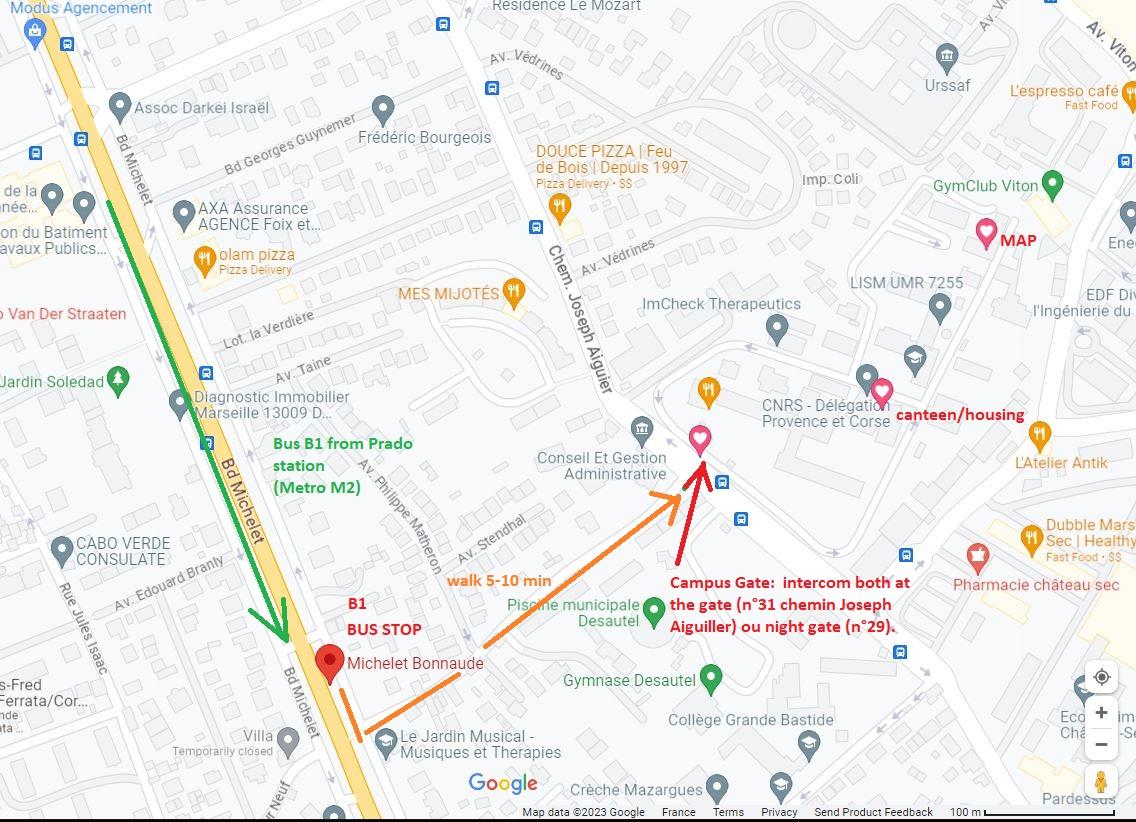 Everything you wanted to know about CIDOC CRM and were too afraid to ask; i.e., how to engage with the CIDOC CRM SIG and approach the CIDOC CRM documentation Everything you wanted to know about CIDOC CRM and were too afraid to ask; i.e., how to engage with the CIDOC CRM SIG and approach the CIDOC CRM documentation session 1.1Everything you wanted to know about CIDOC CRM and were too afraid to ask  9:30-11:00 CESTintroduction to the SIG: objectives of the SIG; members; format; engaging with the SIG asynchronously and synchronously both in person and/or remotely; how the list and the website interact to provide a platform to raise and address issues regarding CRMDocumentation: access to existing documentation; process: from document to RDFExtensions: what are extensions for; what is their status and relation to base; what is the process to create or enhance an extension?11:00-11:30 CESTCoffee break session 1.2How to start with CIDOC CRM: Learning the basics of CIDOC CRM11:30-13:00 CESTCRM Tutorial session 13:00-14:15 CESTLunch Evening Ice-breaker drinks (venue and time tbd)session 2.1CRMrisk, CRMba CRMrisk, CRMba 9:30-11:00 CESTSession moderator: Anaïs GuillemSession moderator: Anaïs Guillem9:30-11:00 CEST482Donatella Fiorani, Marta Acierno, Thanasis Velios, Anais Guillem: CIDOC CRM interfacing risk assessment in conservation9:30-11:00 CEST321BP11.2 connected through 11:00-11:30 CESTCoffee breakCoffee breaksession 2.2Community issues/ Implementations: Stephen Stead Community issues/ Implementations: Stephen Stead 11:30-13:00 CESTSession moderator: Stephen SteadSession moderator: Stephen Stead11:30-13:00 CEST604Make SIG meetings more sustainable11:30-13:00 CEST644Update the CRM templates –shortcuts (and other things)11:30-13:00 CEST628Update the modeling constructs found under The Model\Use& Learn\Functional Overview11:30-13:00 CEST647automatically detect incompatibilities between CRM extensions and the CIDOC CRM11:30-13:00 CEST627explicitly document cross-references between family models 13:00-14:15 CESTLunch breakLunch breaksession 2.3Community (Implementations/ Translations/ Teaching)Community (Implementations/ Translations/ Teaching)14:15-15:45 CESTSession moderator: Christian-Emil OreSession moderator: Christian-Emil Ore14:15-15:45 CESTAntoine Gros: Toward a data commons for structural assessment of built heritage worksAntoine Gros: Toward a data commons for structural assessment of built heritage works14:15-15:45 CESTEuropean French Translation Initiative[*]: Translation of CIDOC CRM and XML integration [relevant for issue 564][*] R. Krumeich, B. David, A. Guillem, M. Van Ruymbeke)European French Translation Initiative[*]: Translation of CIDOC CRM and XML integration [relevant for issue 564][*] R. Krumeich, B. David, A. Guillem, M. Van Ruymbeke)14:15-15:45 CESTStephen Hart: Geovistory, a LOD research infrastructure for historical sciencesStephen Hart: Geovistory, a LOD research infrastructure for historical sciences15:45-16:15 CESTCoffee breakCoffee breaksession 2.4Proposal for a new extensionProposal for a new extension16:15-17:45 CESTSession moderator: Gerald HiebelSession moderator: Gerald Hiebel16:15-17:45 CESTGeorge Bruseker: Update on the activities of the CRM-SIG and teaching the CRM in CIDOC 2023George Bruseker: Update on the activities of the CRM-SIG and teaching the CRM in CIDOC 202316:15-17:45 CEST651A multi-causal ontology modelsession 3.1Property shortcutsProperty shortcuts9:30-11:00 CESTSession moderator: Wolfgang SchmidleSession moderator: Wolfgang Schmidle9:30-11:00 CEST613Inverse shortcuts9:30-11:00 CEST643P156 occupies & P7 took place at –inverse shortcuts9:30-11:00 CEST534Representing .1 properties of full paths in shortcut properties9:30-11:00 CEST633Inheritance of strong and weak shortcuts11:00-11:30 CESTCoffee breakCoffee breaksession 3.2CRMbase – FOLCRMbase – FOL11:30-13:00 CESTSession moderator: Christian-Emil OreSession moderator: Christian-Emil Ore11:30-13:00 CEST570FOL statements in prose (appropriate section of class/property definitions)11:30-13:00 CEST492Spatiotemporal formalization about the presence of parts11:30-13:00 CESTAnaïs Guillem: RCC8 for CIDOC CRM: semantic modeling of mereological and topological spatial relations in Notre-Dame de ParisAnaïs Guillem: RCC8 for CIDOC CRM: semantic modeling of mereological and topological spatial relations in Notre-Dame de Paris13:00-14:15 CESTLunch breakLunch breaksession 3.3Methodology/I4 Proposition Set & Named GraphsMethodology/I4 Proposition Set & Named Graphs14:15-15:45 CESTSession moderator: Stephen SteadSession moderator: Stephen Stead14:15-15:45 CEST601publish research questions on the website (properly assign HW)14:15-15:45 CEST614Definition of I4 Proposition Set and what an instance of I2 Belief is about14:15-15:45 CEST640Statements about statements 14:15-15:45 CEST645Negating I2 Belief14:15-15:45 CEST526Named graph guidelines15:45-16:15 CESTCoffee breakCoffee breaksession 3.4ISO submission, IFLA Approval, PresentationsISO submission, IFLA Approval, Presentations16:15-17:45 CESTSession moderator: Gerald HiebelSession moderator: Gerald Hiebel16:15-17:45 CESTWolfgang Schmidle: “Mapping Medieval Vienna”Wolfgang Schmidle: “Mapping Medieval Vienna”16:15-17:45 CEST568Incorporate changes in the model implemented by the ISO group to the versioning pipeline of the SIGupdate by Philippe Michon & Erin Canning on the ISO submission process16:15-17:45 CEST360LRMoo update by Pat Riva on the IFLA approval procedure16:15-17:45 CEST523Didactic material for the properties of E93 Presencesession 4.1CRMbase CRMbase 9:30-11:00 CESTSession moderator: Christian-Emil OreSession moderator: Christian-Emil Ore9:30-11:00 CEST630Redraft the scope note of P38 deassigned9:30-11:00 CEST556Content of the minimal vocabularies for restricting the CIDOC CRM Types9:30-11:00 CEST476 Pxx represents entity of type 9:30-11:00 CEST576About entity of type9:30-11:00 CEST632Are there inverse TPs among the CRM properties? 9:30-11:00 CEST650scope-note update for typed properties (properly assign HW)9:30-11:00 CEST490How to model a file11:00-11:30 CESTCoffee BreakCoffee Breaksession 4.2CRMinfCRMinf11:30-13:00 CESTSession moderator: Stephen SteadSession moderator: Stephen Stead11:30-13:00 CEST550Time-span for instances of I11 Situation11:30-13:00 CEST602determine the interface btw CRMsci and CRMinf11:30-13:00 CEST316Co reference statements for CRMinf.11:30-13:00 CEST609Interfacing the closed world assumption of NTPs with CRMinf13:00-14:15 CESTLunch breakLunch breaksession 4.3CRMsci, CRMarchaeoCRMsci, CRMarchaeo14:15-15:45 CESTSession moderator: Wolfgang Schmidle Session moderator: Wolfgang Schmidle 14:15-15:45 CEST536Properties for assigning dimensions to places and temporal entities14:15-15:45 CEST598How to specify possible observable situations in the future14:15-15:45 CEST579How to model the focus or view of an observation14:15-15:45 CEST635Property quantification mismatches14:15-15:45 CEST622Redraft & update intro to CRMarchaeo15:45-16:15 CESTCoffee BreakCoffee Breaksession 4.4RDF ImplementationRDF Implementation16:15-17:45 CESTSession moderator: Anaïs GuillemSession moderator: Anaïs Guillem16:15-17:45 CESTPavlos Fafalios: CRM URIsPavlos Fafalios: CRM URIs16:15-17:45 CESTElias Tzortzakakis: Generating RDF triples from draw.io diagramsElias Tzortzakakis: Generating RDF triples from draw.io diagrams16:15-17:45 CEST588Common policy/method for implementing the .1 properties of base and extensions in RDF16:15-17:45 CEST638implementing .2 properties in RDFEveningSocial dinner (venue and time tbd)Social dinner (venue and time tbd)session 5.1Review of issues (propose to close)Review of issues (propose to close)9:30-11:00 CESTSession moderator: Stephen SteadSession moderator: Stephen Stead9:30-11:00 CEST250CRMgeo for Getty TGN representation9:30-11:00 CEST274Archetypical sounds9:30-11:00 CEST365A top-level ontology on which CRM and all its extensions will be depended9:30-11:00 CEST429P72 has Language9:30-11:00 CEST457harmonization of graphical documentation about CRM9:30-11:00 CEST509Modifying art objects9:30-11:00 CEST519Keep or deprecate P54 and P48?11:00-11:30 CESTCoffee BreakCoffee Breaksession 5.2Review of issues (reassign) Review of issues (reassign) 11:30-13:00 CESTSession moderator: Christian-Emil OreSession moderator: Christian-Emil Ore11:30-13:00 CEST382where to stop documenting the provenance11:30-13:00 CEST349Belief Values (modelling uncertainty)11:30-13:00 CEST408Rights Model Enriched11:30-13:00 CEST439Approximate Dimensions11:30-13:00 CEST461Attribute Assignment of .1 properties11:30-13:00 CEST505Winkelmann Graphics- a prototype for diagrams exemplifying STVs and reasoning11:30-13:00 CEST527Modeling provenance of Intangible Heritage11:30-13:00 CEST542Groups and carried out by 11:30-13:00 CEST544CRMtex: Fragment Ordering Reconstruction